2020年上海市学生阳光体育大联赛“宇振杯”中学生第二十三届、小学生第十九届在线团体桥牌竞赛规程一、主办单位上海市教育委员会、上海市体育局、共青团上海市委员会二、承办单位上海市学生活动中心、上海市青少年训练管理中心三、协办单位上海市中学生体育协会、上海市宇振国际文化进修学院四、参赛单位上海市各中小学校五、竞赛组别小学公开组、小学女子组初中公开组、初中女子组高中公开组、高中女子组六、竞赛平台桥友圈（电脑或平板）七、竞赛时间10/1-10/4（暂定）八、参赛资格1.必须是已在“上海市中小学生学籍管理系统（数据信息库）”注册，即持有“上海市电子学生证”的在校在籍中小学生。初中预备班和高一的新生，可持原有的小学五年级或初三的“上海市电子学生证”参赛。2.每名运动员只能代表学籍所在的学校以学校为单位参赛，不得跨组别参加比赛。3.各组别每个学校只能限报一个队，每队设领队、教练各一人，运动员4—6人。4.小学公开组和小学女子组参赛要求：每区各组别选送3支运动队参赛（鉴于浦东新区特殊情况允许各组别选送4支队伍参赛）。5.初中公开组、初中女子组、高中公开组、高中女子组不做要求。6.各参赛队需满足对比赛全程进行视频监督的条件。每位参赛选手需要准备一台参赛设备+一部监督用手机。不接受视频监督参赛队不能参加比赛。九、报名办法1.报名方式：各参赛单位登录上海学生体育网（http://secsaty.shec.edu.cn/xstyw/)注册学生并完成比赛报名。同时按表格规定准确填写并加盖单位公章后，制成书面材料一式二份，一份自留，一份邮寄至上海市安远路139号306室，邮编200041，联系人：刘老师，电话：62988759，并将电子文档发送至liuhua0806@163.com2.报名时间：9/14-9/223.各队需在报名同时提交中文体系卡电子版至组委会。各队应于赛前提前与对手交换和了解体系卡。中文体系卡电子版必须为PDF格式并在文件名处标注使用者姓名和桥友圈ID，如全队使用同一体系卡，则备注为x队通用。4.9月29日20:00在腾讯会议召开赛前领队会。十、竞赛办法1.比赛采用中国桥牌协会最新审定的《中国桥牌竞赛规程》和《中国桥牌复式定约桥牌竞赛法》。2.小学公开组、小学女子组、初中公开组、初中女子组比赛分2个阶段。第1阶段排位赛：采用积分编排赛制，共进行6轮，每轮8副牌，以累计VP积分排列各队成绩。（前8名进入第二阶段）第2阶段淘汰赛：各组前八名（1-8,2-7,3-6,4-5）自动对位进入淘汰赛。（1）1/4决赛：比赛16副，分2节进行，胜队进入半决赛，负队按预赛排名依次列5-8名。（2）半决赛：比赛16副，分2节进行，半决赛胜队进入决赛，负队进入3、4名附加赛。（3）决赛和3-4名附加赛均进行24副，分2节进行。    3.高中公开组、女子组比赛方法和时间根据报名队数另定。    4.所有参赛运动员一律凭上海市电子学生证参加比赛，无学生证者不得参赛。    5.由竞赛组和裁判长主持分组编排工作。十一、奖励办法    1.依据总则各组别集体项目按队数，各组名次前1/3为团体一等奖，1-6名颁发证书，    2.其余名次的前1/2为团体二等奖，后1/2为团体三等奖。十二、比赛纪律与监督1.所有参赛队应自觉自律，并承诺以公平竞赛的原则参与比赛，主动维护比赛的完整性、公正性和严肃性，不得做出任何违反体育道德精神的行为。对于出现的赛风赛纪问题，将严格按照《中国桥牌协会竞赛纪律暂行规定》及其《补充规定》进行处理。    2.所有参赛队都必须按照"比赛监督操作指南"的要求进行监督，未按指南中规定进行监控的队，当场成绩记为0或直接判负，且该队的预赛成绩不得进入淘汰赛，对手成绩按照规则执行。    3.任何线上作弊行为或冒名顶替行为，一经查实，取消该队比赛资格，通报所在区教育局，追究带队教练领队责任。十三、未尽事宜另定补充细则。上海市学生阳光体育大联赛团体桥牌竞赛委员会“宇振杯”桥牌比赛组委会(筹)二〇二〇年九月附件一：赛 程 表附件二:2020年上海市学生阳光体育大联赛“宇振杯”中学生第二十三届、小学生第十九届在线团体桥牌比赛报名表组别（ 小学、初中、高中）（公开、女子）备注：1、参赛的级别、组别请2、领队、教练必须填写联系电话。进入桥友圈左下角这串数字是ID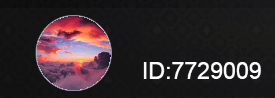 附件三:2020年上海市学生阳光体育大联赛“宇振杯”中学生第二十三届、小学生第十九届在线团体桥牌比赛监督操作指南一、监控方式1.基本方式采用两两视频，相互监督的方式进行，即同一桌的对手（按实际牌桌有屏幕的方式）东北一侧视频、西南一侧视频的形式进行，同时打开语音。2.所用平台或软件默认使用微信平台，不限制其它平台或软件，事先双方可协商，如有异议，则规定使用微信平台。如使用其它平台，则需确认是否满足本操作指南规定的要求。二、操作流程1.相遇的两队领队根据公布的对阵信息, 互相加好友, 负责建立本场比赛两队微信群。2.两位领队(或队长)将本队上场队员加入群中, 所有人在群内将名字备注真实姓名。双方交换电子约定卡（PDF）。3.主队领队(或队长)将负责本轮本桌比赛的裁判员加到群中 (裁判负责的桌号范围赛前会发布)。4.客队领队(或队长)赛前在群内先公布出场的4位队员名单, 格式: (开闭室)方位-姓名，随后主队在群内公布4位出场队员名单, 同样标注清楚方位和姓名。5.对阵相关牌手互加好友（两桌各自的南家和西家，北家和东家; 队员的姓名与网络昵称的对应关系, 赛前组委会发布在领队群中)。6.比赛开始前一位牌手发起视频，另一位牌手加入视频。7.双方队员进入视频聊天后，先做自我介绍，并主动告知己方体系及需要说明的问题。双方队员主动出示电子学生证验明本人参赛。（万一有遗失电子学生证请准备好身份证代替，无身份证明不允许参加比赛）8.双方相互展示比赛设备，调整监控角度，完成后各自截屏联线状态发送到两队比赛群，示意监控准备就位，得到裁判和双方领队确认后开始比赛。三、注意事项1.每位牌手须提前准备两台设备，一台用于比赛，提前安装比赛所需软件，另一台用于视频监督，提前安装微信等视频监督软件。参赛选手需保证设备比赛全程网络畅通，电量充足，视频语音效果清晰。 2.比赛过程中一般不允许离开操作位置，如特殊情况确实离开，必须提前告知对手征得同意。3.比赛过程中不允许佩戴耳机，不允许操作其它电子设备。4.比赛过程不允许接听其他语音或视频请求。5.比赛过程中要召请裁判，必须事先告之对手。6.比赛过程中不允许退出视频连线画面。7.比赛过程中的提醒和解释以比赛平台上的相关证据为准，视频音频中的提醒和解释只做辅助参考（无法证实时认为不存在）。8.视频语音过程中，双方着装得体，保持文明礼仪，确保比赛环境安静，非必要时不得发声干扰对手，不得讲不文明言语，不得相互攻击。9.如在比赛中需要召请裁判, 牌手可以从两个队的群里将裁判员加入两人的视频中, 如当时裁判因其他桌召请无法加入, 则可以在两个队的群里@裁判(注意不需要加任何其他说明, 如造成额外信息传递, 按规则处罚)。联系人：裁判长 汪炯老师联系电话：13391307158日 期时 间轮 次10月1日周四9:30—11:00积分编排赛第一轮10月1日周四13:00—14:30积分编排赛第二轮10月1日周四15:30—17:00积分编排赛第三轮10月2日周五9:30—11:00积分编排赛第四轮10月2日周五13:00—14:30积分编排赛第五轮10月2日周五15:30—17:00积分编排赛第六轮10月3日周六9:30—11:00四分之一淘汰赛第一节10月3日周六13:00—14:30四分之一淘汰赛第一节10月3日周六15:30—17:00半决赛第一节10月4日周日9:30—11:00半决赛第二节10月4日周日13:00—15:00决赛及3、4名附加赛第一节10月4日周日15:30—17:30决赛及3、4名附加赛第二节学校职务姓名姓名联系电话学校领队学校教练姓名学籍号学籍号桥友圈ID桥友圈ID队员1队员2队员3队员4队员5队员6